Об утверждении прейскуранта гарантированного перечня услуг по погребению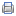 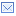 Об утверждении прейскуранта гарантированного перечня услугпо погребению, оказываемых на территорииСтаронижестеблиевского сельского поселенияКрасноармейского районас 1 февраля 2017 годаНа основании пункта 3 статьи 9 Федерального закона от 12 января 1996 года № 8-ФЗ "О погребении и похоронном деле", статьи 9,10 Федерального закона от 3 декабря 2008 года № 238-ФЗ «О внесении изменений в статьи 9, 10 Федерального закона «О погребении и похоронном деле», Совет Старонижестеблиевского сельского поселения Красноармейского района р е ш и л:1. Установить, что на территории Старонижестеблиевского сельского поселения Красноармейского района рытье могилы осуществляется только ручным способом, ввиду невозможности использования механизированной техники.2. Утвердить прейскурант гарантированного перечня услуг по погребению, оказываемых на территории Старонижестеблиевского сельского поселения Красноармейского района с 1 февраля 2017 года (прилагается).3. Считать утратившими силу:- решение Совета Старонижестеблиевского сельского поселения Красноармейского района от 26 января 2016 года № 2 «Об утверждении гарантированного перечня услуг по погребению на 2016 год, оказываемых на территории Старонижестеблиевского сельского поселения Красноармейского района»;4. Контроль за выполнением настоящего решения возложить на постоянную комиссию по строительству, транспорту, ЖКХ, бытовому и  торговому обслуживанию и связи (Кондаков).5. Настоящее решение вступает в силу со дня его обнародования и распространяется на правоотношения возникшие с 1 февраля 2017 года.Председатель Совета  Старонижестеблиевскогосельского поселения  Красноармейского района                                                             Т.В. ДьяченкоГлава Старонижестеблиевскогосельского поселенияКрасноармейского района                                                                 В.В. Новак             ПРИЛОЖЕНИЕ             УТВЕРЖДЕН             решением Совета                                                                                        Старонижестеблиевского                                                                                        сельского поселения                                                                                        Красноармейского района             от _________2017 года №___Прейскурантгарантированного перечня услуг по погребению,оказываемых на территории Старонижестеблиевскогосельского поселения Красноармейского районана 1 февраля 2017 годаГлаваСтаронижестеблиевскогосельского поселенияКрасноармейского района                                                                           В.В.НовакСОВЕТ СТАРОНИЖЕСТЕБЛИЕВСКОГО СЕЛЬСКОГО ПОСЕЛЕНИЯ                                   КРАСНОАРМЕЙСКОГО РАЙОНАР Е Ш Е Н И ЕСОВЕТ СТАРОНИЖЕСТЕБЛИЕВСКОГО СЕЛЬСКОГО ПОСЕЛЕНИЯ                                   КРАСНОАРМЕЙСКОГО РАЙОНАР Е Ш Е Н И ЕСОВЕТ СТАРОНИЖЕСТЕБЛИЕВСКОГО СЕЛЬСКОГО ПОСЕЛЕНИЯ                                   КРАСНОАРМЕЙСКОГО РАЙОНАР Е Ш Е Н И ЕСОВЕТ СТАРОНИЖЕСТЕБЛИЕВСКОГО СЕЛЬСКОГО ПОСЕЛЕНИЯ                                   КРАСНОАРМЕЙСКОГО РАЙОНАР Е Ш Е Н И ЕСОВЕТ СТАРОНИЖЕСТЕБЛИЕВСКОГО СЕЛЬСКОГО ПОСЕЛЕНИЯ                                   КРАСНОАРМЕЙСКОГО РАЙОНАР Е Ш Е Н И ЕСОВЕТ СТАРОНИЖЕСТЕБЛИЕВСКОГО СЕЛЬСКОГО ПОСЕЛЕНИЯ                                   КРАСНОАРМЕЙСКОГО РАЙОНАР Е Ш Е Н И Е«___» ___  201_г.№станица Старонижестеблиевскаястаница Старонижестеблиевскаястаница Старонижестеблиевскаястаница Старонижестеблиевскаястаница Старонижестеблиевскаястаница Старонижестеблиевская№п/пНаименование услугСтоимость руб. с01.02.2017 года1.Оформление документов, необходимых для погребения101,572.Представление (изготовление), доставка гроба и других предметов, необходимых для погребения:2393,512.1.Гроб стандартный, строганный, из материалов толщиной 25-32 мм, обитый внутри и снаружи тканью х/б с подушкой из стружки1667,292.2.Инвентарная табличка с указанием ФИО, даты рождения и смерти101,572.3.Доставка гроба и похоронных принадлежностей по адресу, указанному заказчиком624,653.Перевозка тела (останков) умершего к местузахоронения861,674.Погребение умершего при рытье могилы экскаватором-5.Погребение умершего при рытье могилы вручную2204,386ИТОГО предельная стоимость гарантированного перечня услуг по погребению5561,136.1.при рытье могилы экскаватором-6.2.при рытье могилы вручную5561,13